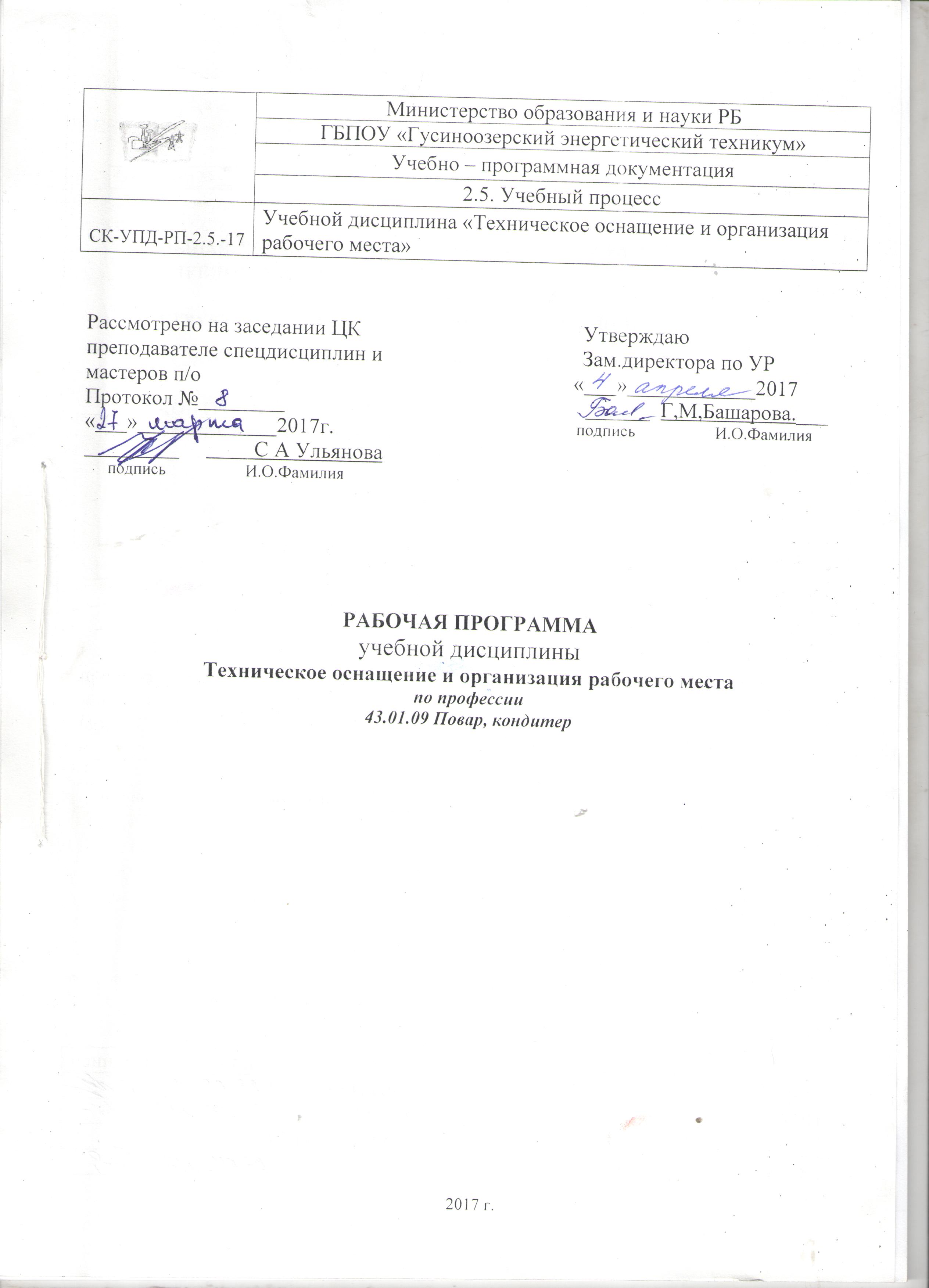 РАБОЧАЯ ПРОГРАММА УЧЕБНОЙ ДИСЦИПЛИНЫТехническое оснащение и организация рабочего места2017 г.СОДЕРЖАНИЕ1. ОБЩАЯ ХАРАКТЕРИСТИКА РАБОЧЕЙ  ПРОГРАММЫ УЧЕБНОЙ ДИСЦИПЛИНЫ1.1. Место дисциплины в структуре основной профессиональной образовательной программы: дисциплина относится к общепрофессиональному циклу, связана с освоением профессиональных компетенций по всем профессиональным модулям, входящим в профессию, с дисциплинами ОП 02. Товароведение продовольственных товаров, ОП 01. Основы микробиологии, физиологии питания, санитарии и гигиены.1.2. Цель и планируемые результаты освоения дисциплины:2. СТРУКТУРА И СОДЕРЖАНИЕ УЧЕБНОЙ ДИСЦИПЛИНЫ2.1. Объем учебной дисциплины и виды учебной работы2.2. Тематический план и содержание учебной дисциплины3. УСЛОВИЯ РЕАЛИЗАЦИИ ПРОГРАММЫ УЧЕБНОЙ ДИСЦИПЛИНЫ3.1. Для реализации программы учебной дисциплины  должны быть предусмотрены следующие специальные помещения:Кабинет «Технического оснащения и организации рабочего места», оснащенный оборудованием: доской учебной, рабочим местом преподавателя, столами, стульями (по числу обучающихся), шкафами для хранения муляжей (инвентаря), раздаточного дидактического материала и др.; техническими средствами компьютером, средствами аудиовизуализации, мультимедийным проектором; наглядными пособиями (натуральными образцами продуктов, муляжами, плакатами, DVD фильмами, мультимедийными пособиями).3.2. Информационное обеспечение реализации программыДля реализации программы библиотечный фонд образовательной организации должен иметь  печатные и/или электронные образовательные и информационные ресурсы, рекомендуемых для использования в образовательном процессе 3.2.1. Печатные издания:ГОСТ 31984-2012 Услуги общественного питания. Общие требования.- Введ.  2015-01-01. -  М.: Стандартинформ, 2014.-III, 8 с.ГОСТ 30524-2013 Услуги общественного питания. Требования к персоналу. - Введ.  2016-01-01. -  М.: Стандартинформ, 2014.-III, 48 с.ГОСТ 31985-2013 Услуги общественного питания. Термины и определения.- Введ. 2015-01-01. -  М.: Стандартинформ, 2014.-III, 10 с.ГОСТ 30389 - 2013  Услуги общественного питания. Предприятия общественного питания. Классификация и общие требования – Введ. 2016 – 01 – 01. – М.: Стандартинформ, 2014.- III, 12 с.Профессиональный стандарт «Повар». Приказ Министерства труда и социальной защиты РФ от 08.09.2015 № 610н (зарегистрировано в Минюсте России 29.09.2015 № 39023).Профессиональный стандарт «Кондитер/Шоколатье»Ботов М.И. Оборудование предприятий общественного питания : учебник для студ.учреждений высш.проф.образования / М.И. Ботов, В.Д. Елхина, В.П. Кирпичников. – 1-е изд. – М. : Издательский центр «Академия», 2013. – 416 с.Елхина В.Д. Механическое оборудование предприятий общественного питания: Справочник : учеб.для учащихся учреждений сред.проф.образования / В.Д. Елхина. – 5-е изд., стер. – М. : Издательский центр «Академия», 2016. – 336 Лутошкина Г.Г. Техническое оснащение и организация рабочего места: учеб.для учащихся учреждений сред.проф.образования / Г.Г. Лутошкина, Ж.С. Анохина. – 1-е изд. – М. : Издательский центр «Академия», 2016. – 240 с.Усов В.В. Организация производства и обслуживания на предприятиях общественного питания : учеб.пособие для студ. учреждений сред.проф.образования / В.В. Усов. – 13-е изд., стер. – М. : Издательский центр «Академия», 2015. – 432 с.Электронные издания: Российская Федерация. Законы.  О качестве и безопасности пищевых продуктов [Электронный ресурс]: федер. закон: [принят Гос. Думой  1 дек.1999 г.: одобр. Советом Федерации 23 дек. 1999 г.: в ред. на 13.07.2015г. № 213-ФЗ]. http://pravo.gov.ru/proxy/ips/?docbody=&nd=102063865&rdk=&backlink=1Российская Федерация. Постановления. Правила оказания услуг общественного питания [Электронный ресурс]: постановление Правительства РФ: [Утв. 15 авг. 1997 г. № 1036: в ред. от 10 мая 2007 № 276].- http://ozpp.ru/laws2/postan/post7.htmlСанПиН 2.3.6. 1079-01 Санитарно-эпидемиологические требования к организациям общественного питания, изготовлению и оборотоспособности в них пищевых продуктов и продовольственного сырья [Электронный ресурс]: постановление Главного государственного санитарного врача РФ от 08 ноября 2001 г. № 31 [в редакции СП 2.3.6. 2867-11 «Изменения и дополнения» № 4»]. – Режим доступа: http://ohranatruda.ru/ot_biblio/normativ/data_normativ/9/9744/http://www.horeca.ru/   Главный портал индустрии гостеприимства и питанияhttp://www.food-service.ru/catalog Каталог пищевого оборудованияwww.restoracia.ruДополнительные источники: Организация производства на предприятиях общественного питания: учебник для сред. проф. образования: учебник для сред. проф. образования/ Л.А. Радченко.- Ростов Н/Д «Феникс», 2012 - 373 с.Электромеханическое оборудование/ Е.С. Крылов.- М.: «Ресторанные ведомости», 2012,160 с.Тепловое оборудование/ Р.В. Хохлов.- М.: «Ресторанные ведомости», 2012 - 164 с.Пароконвектомат: технологии эффективной работы/ Е.С. Крылов.- М.: «Ресторанные ведомости», 2012 – 128 с.Холодильное оборудование/ Р.В. Хохлов.- М.: «Ресторанные ведомости», 2012 – 162 с.4. КОНТРОЛЬ И ОЦЕНКА РЕЗУЛЬТАТОВ ОСВОЕНИЯ УЧЕБНОЙ ДИСЦИПЛИНЫОБЩАЯ ХАРАКТЕРИСТИКА РАБОЧЕЙ     ПРОГРАММЫ УЧЕБНОЙ ДИСЦИПЛИНЫСТРУКТУРА И СОДЕРЖАНИЕ УЧЕБНОЙ ДИСЦИПЛИНЫУСЛОВИЯ РЕАЛИЗАЦИИ УЧЕБНОЙ ДИСЦИПЛИНЫКОНТРОЛЬ И ОЦЕНКА РЕЗУЛЬТАТОВ ОСВОЕНИЯ УЧЕБНОЙ ДИСЦИПЛИНЫКод ПК, ОКУменияЗнанияПК 1.1-1.4, ПК 2.1-2.8, ПК 3.1-3.6, ПК 4.1-4.5, ПК 5.1-5.5организовывать рабочее место для обработки сырья, приготовления полуфабрикатов, готовой продукции, ее отпуска в соответствии с правилами техники безопасности, санитарии и пожарной безопасности;определять вид, выбирать в соответствии с потребностью производства технологическое оборудование, инвентарь, инструменты;подготавливать к работе, использовать технологическое оборудование по его назначению с учётом правил техники безопасности, санитарии и пожарной безопасности, правильно ориентироваться в экстренной ситуацииклассификацию, основные технические характеристики, назначение, принципы действия, особенности устройства, правила безопасной эксплуатации различных групп технологического оборудования;принципы организации обработки сырья, приготовления полуфабрикатов, готовой кулинарной и кондитерской продукции, подготовки ее к реализации;правила выбора технологического оборудования, инвентаря, инструментов, посуды для различных процессов приготовления и отпуска кулинарной и кондитерской продукции;способы организации рабочих мест повара, кондитера в соответствии с видами изготавливаемой кулинарной и кондитерской продукции;правила электробезопасности, пожарной безопасности;правила охраны труда в организациях питанияОК 01Распознавать задачу и/или проблему в профессиональном и/или социальном контексте.Анализировать задачу и/или проблему и выделять её составные части.Правильно выявлять и эффективно искать информацию, необходимую для решения задачи и/или проблемы.Составить план действия. Определять необходимые ресурсы.Владеть актуальными методами работы в профессиональной и смежных сферах.Реализовать составленный план.Оценивать результат и последствия своих действий (самостоятельно или с помощью наставника).Актуальный профессиональный и социальный контекст, в котором приходится работать и жить.Основные источники информации и ресурсы для решения задач и проблем в профессиональном и/или социальном контексте.Алгоритмы выполнения работ в профессиональной и смежных областях.Методы работы в профессиональной и смежных сферах.Структура плана для решения задач.Порядок оценки результатов решения задач профессиональной деятельностиОК 02Определять задачи поиска информацииОпределять необходимые источники информацииПланировать процесс поискаСтруктурировать получаемую информациюВыделять наиболее значимое в перечне информацииОценивать практическую значимость результатов поискаОформлять результаты поискаНоменклатура информационных источников применяемых в профессиональной деятельностиПриемы структурирования информацииФормат оформления результатов поиска информацииОК 03Определять актуальность нормативно-правовой документации в профессиональной деятельностиВыстраивать траектории профессионального и личностного развитияСодержание актуальной нормативно-правовой документацииСовременная научная и профессиональная терминологияВозможные траектории профессионального развития  и самообразованияОК 04Организовывать работу коллектива и командыВзаимодействовать с коллегами, руководством, клиентами.  Психология коллективаПсихология личностиОсновы проектной деятельностиОК 05Излагать свои мысли на государственном языкеОформлять документыОсобенности социального и культурного контекстаПравила оформления документов.ОК 06Описывать значимость своей профессииПрезентовать структуру профессиональной деятельности по профессииСущность гражданско-патриотической позицииОбщечеловеческие ценностиПравила поведения в ходе выполнения профессиональной деятельностиОК 07Соблюдать нормы экологической безопасностиОпределять направления ресурсосбережения в рамках профессиональной деятельности по профессииПравила экологической безопасности при ведении профессиональной деятельностиОсновные ресурсы задействованные в профессиональной деятельностиПути обеспечения ресурсосбережения.ОК 09Применять средства информационных технологий для решения профессиональных задачИспользовать современное программное обеспечениеСовременные средства и устройства информатизацииПорядок их применения и программное обеспечение в профессиональ-ной деятельностиОК 10Понимать общий смысл четко произнесенных высказываний на известные темы (профессиональные и бытовые), понимать тексты на базовые профессиональные темыучаствовать в диалогах на знакомые общие и профессиональные темыстроить простые высказывания о себе и о своей профессиональной деятельностикратко обосновывать и объяснить свои действия (текущие и планируемые)писать простые связные сообщения на знакомые или интересующие профессиональные темыправила построения простых и сложных предложений на профессиональные темыосновные общеупотребительные глаголы (бытовая и профессиональная лексика)лексический минимум, относящийся к описанию предметов, средств и процессов профессиональной деятельностиособенности произношенияправила чтения текстов профессиональной направленностиВид учебной работыОбъем часовОбъем образовательной программы 64в том числе:в том числе:теоретическое обучение16Лабораторные и практические занятия 44самостоятельная работа4Промежуточная аттестация дифференцированный зачетНаименование разделов и темСодержание учебного материала и формы организации деятельности обучающихсяОбъем в часахОсваиваемые элементы компетенций1234Раздел 1Организация кулинарного и кондитерского производства в организациях питанияТема 1.1Классификация и характеристика основных типов организаций питанияСодержание учебного материала 2ОК 1-7, 9, 10ПК 1.1-1.5 ПК 2.1-2.8ПК 3.1-3.6ПК 4.1-4.5ПК 5.1-5.5Тема 1.1Классификация и характеристика основных типов организаций питанияКлассификация, основные типы и классы организаций питания. Характеристика основных типов организаций питания. Специализация организаций питания.2ОК 1-7, 9, 10ПК 1.1-1.5 ПК 2.1-2.8ПК 3.1-3.6ПК 4.1-4.5ПК 5.1-5.5Тема 1.2Принципы организации кулинарного и кондитерского производстваСодержание учебного материала 6ОК 1-7, 9, 10ПК 1.1-1.5 ПК 2.1-2.8ПК 3.1-3.6ПК 4.1-4.5ПК 5.1-5.5Тема 1.2Принципы организации кулинарного и кондитерского производстваХарактеристика, назначение и особенности деятельности заготовочных, доготовочных организаций питания и организаций с полным циклом производства. Характеристика структуры производства организации питания. Общие требования к организации рабочих мест повара.Организация работы складских помещений в соответствии с типом организации питания. Нормируемые и ненормируемые потери. Правила приёмки, хранения и отпуска сырья, пищевых продуктовХарактеристика способов кулинарной обработкиОрганизация работы зон кухни, предназначенных для обработки сырья и приготовления полуфабрикатов. Характеристика организации рабочих мест повара. 6ОК 1-7, 9, 10ПК 1.1-1.5 ПК 2.1-2.8ПК 3.1-3.6ПК 4.1-4.5ПК 5.1-5.5Тема 1.2Принципы организации кулинарного и кондитерского производстваОрганизация зон кухни, предназначенных для приготовления горячей кулинарной продукции. Характеристика организации рабочих мест повара. Особенности организации рабочих мест в суповом и соусном отделенияхОрганизация зон кухни, предназначенных для приготовления холодной кулинарной продукции. Характеристика организации рабочих мест повара. 6ОК 1-7, 9, 10ПК 1.1-1.5 ПК 2.1-2.8ПК 3.1-3.6ПК 4.1-4.5ПК 5.1-5.5Тема 1.2Принципы организации кулинарного и кондитерского производстваОсобенности организации рабочих мест повара в кулинарном цехеОрганизация работы кондитерского цеха. Организация рабочих мест по производству кондитерской продукцииОрганизация реализации готовой кулинарной продукции. Общие требования к хранению и отпуску готовой кулинарной продукции. Организация рабочих мест повара по отпуску готовой кулинарной продукции для различных форм обслуживания6ОК 1-7, 9, 10ПК 1.1-1.5 ПК 2.1-2.8ПК 3.1-3.6ПК 4.1-4.5ПК 5.1-5.5Тема 1.2Принципы организации кулинарного и кондитерского производстваПрактические занятия12ОК 1-7, 9, 10ПК 1.1-1.5 ПК 2.1-2.8ПК 3.1-3.6ПК 4.1-4.5ПК 5.1-5.5Тема 1.2Принципы организации кулинарного и кондитерского производстваОрганизация рабочих мест повара по обработке сырья: овощей, 12ОК 1-7, 9, 10ПК 1.1-1.5 ПК 2.1-2.8ПК 3.1-3.6ПК 4.1-4.5ПК 5.1-5.5Тема 1.2Принципы организации кулинарного и кондитерского производстваОрганизация рабочих мест повара по обработке сырья: рыбы. 12ОК 1-7, 9, 10ПК 1.1-1.5 ПК 2.1-2.8ПК 3.1-3.6ПК 4.1-4.5ПК 5.1-5.5Тема 1.2Принципы организации кулинарного и кондитерского производстваОрганизация рабочих мест повара по обработке сырья: мяса, птицы (по индивидуальным заданиям).12ОК 1-7, 9, 10ПК 1.1-1.5 ПК 2.1-2.8ПК 3.1-3.6ПК 4.1-4.5ПК 5.1-5.5Тема 1.2Принципы организации кулинарного и кондитерского производстваОрганизация рабочих мест повара по приготовлению холодной кулинарной продукции (по индивидуальным заданиям). 12ОК 1-7, 9, 10ПК 1.1-1.5 ПК 2.1-2.8ПК 3.1-3.6ПК 4.1-4.5ПК 5.1-5.5Тема 1.2Принципы организации кулинарного и кондитерского производстваОрганизация рабочих мест повара по приготовлению горячей кулинарной продукции (по индивидуальным заданиям)12ОК 1-7, 9, 10ПК 1.1-1.5 ПК 2.1-2.8ПК 3.1-3.6ПК 4.1-4.5ПК 5.1-5.5Тема 1.2Принципы организации кулинарного и кондитерского производстваОрганизация рабочих мест повара по приготовлению теста и п/ из него (по индивидуальным заданиям)12ОК 1-7, 9, 10ПК 1.1-1.5 ПК 2.1-2.8ПК 3.1-3.6ПК 4.1-4.5ПК 5.1-5.5Тема 1.2Принципы организации кулинарного и кондитерского производстваСамостоятельная работа обучающихся Работа над учебным материалом, ответы на контрольные вопросы; изучение нормативных материалов; решение задач и упражнений по образцу; решение ситуационных производственных (профессиональных задач); подготовка сообщений1ОК 1-7, 9, 10ПК 1.1-1.5 ПК 2.1-2.8ПК 3.1-3.6ПК 4.1-4.5ПК 5.1-5.5Раздел 2Устройство и назначение основных видов технологического оборудования кулинарного и кондитерского производстваТема 2.1Механическое оборудованиеСодержание учебного материала 4ОК 1-7, 9, 10ПК 1.1-1.5 ПК 3.1-3.6ПК 4.1-4.5ПК 5.1-5.5Тема 2.1Механическое оборудование      1.Классификация механического оборудования. Основные части и детали машин. Автоматика безопасности. Универсальные приводы. Назначение, принципы устройства, комплекты сменных механизмов и правила их крепления. Правила безопасной эксплуатации. Оборудование для обработки овощей, зелени, грибов, плодов. Классификация и характеристика. Назначение и устройство. Правила безопасной эксплуатации4ОК 1-7, 9, 10ПК 1.1-1.5 ПК 3.1-3.6ПК 4.1-4.5ПК 5.1-5.5Тема 2.1Механическое оборудование      2.Оборудование для обработки мяса и рыбы. Классификация и характеристика. Назначение и       устройство. Правила безопасной эксплуатации. Оборудование для нарезки хлеба и гастрономических товаров. Назначение и устройство. Правила безопасной эксплуатацииОборудование для процессов вакуумирования и упаковки. Правила безопасной эксплуатации. Оборудование для тонкого измельчения продуктов в замороженном виде. Назначение, правила безопасной эксплуатации4ОК 1-7, 9, 10ПК 1.1-1.5 ПК 3.1-3.6ПК 4.1-4.5ПК 5.1-5.5Тема 2.1Механическое оборудованиеПрактические занятия 12ОК 1-7, 9, 10ПК 1.1-1.5 ПК 3.1-3.6ПК 4.1-4.5ПК 5.1-5.5Тема 2.1Механическое оборудованиеИзучение правил безопасной эксплуатации оборудования для обработки овощей12ОК 1-7, 9, 10ПК 1.1-1.5 ПК 3.1-3.6ПК 4.1-4.5ПК 5.1-5.5Тема 2.1Механическое оборудование        2. Картофеляечистки Правила безопасной эксплуатации. 12ОК 1-7, 9, 10ПК 1.1-1.5 ПК 3.1-3.6ПК 4.1-4.5ПК 5.1-5.5Тема 2.1Механическое оборудование       3.Изучение правил безопасной эксплуатации оборудования для обработки рыбы12ОК 1-7, 9, 10ПК 1.1-1.5 ПК 3.1-3.6ПК 4.1-4.5ПК 5.1-5.5Тема 2.1Механическое оборудование       4 . Изучение правил безопасной эксплуатации оборудования для обработки мяса12ОК 1-7, 9, 10ПК 1.1-1.5 ПК 3.1-3.6ПК 4.1-4.5ПК 5.1-5.5Тема 2.1Механическое оборудованиеОборудование для процессов вакуумирования и упаковки. Правила безопасной эксплуатации. 12ОК 1-7, 9, 10ПК 1.1-1.5 ПК 3.1-3.6ПК 4.1-4.5ПК 5.1-5.5Тема 2.1Механическое оборудованиеОборудование для тонкого измельчения продуктов в замороженном виде. Назначение, правила безопасной эксплуатации12ОК 1-7, 9, 10ПК 1.1-1.5 ПК 3.1-3.6ПК 4.1-4.5ПК 5.1-5.5Тема 2.1Механическое оборудованиеСамостоятельная работа обучающихся Работа над учебным материалом, ответы на контрольные вопросы; изучение нормативных материалов; решение задач и упражнений по образцу; решение ситуационных производственных (профессиональных задач); подготовка сообщений1Тема 2.2Тепловое оборудованиеСодержание учебного материала 2ОК 1-7, 9, 10ПК 2.1-2.8ПК 3.1-3.6ПК 4.1-4.5ПК 5.1-5.5Тема 2.2Тепловое оборудованиеКлассификация теплового оборудования по технологическому назначению, источнику тепла и способам его передачи. Характеристика основных способов нагрева. Автоматика безопасности. Правила безопасной эксплуатацииВарочное оборудование. Классификация. Назначение и устройство. Правила безопасной эксплуатации. Пароварочные шкафы и мелкие варочные аппараты. Назначение и устройство. Правила безопасной эксплуатации2ОК 1-7, 9, 10ПК 2.1-2.8ПК 3.1-3.6ПК 4.1-4.5ПК 5.1-5.5Тема 2.2Тепловое оборудованиеЖарочное оборудование. Характеристика основных способов жарки и выпечки. Классификация и устройство. Правила безопасной эксплуатации. Варочно-жарочное оборудование. Назначение и устройство. Правила безопасной эксплуатацииУниверсальное и водогрейное оборудование. Назначение и устройство. Правила безопасной эксплуатации. Оборудование для раздачи пищи. Классификация. Назначение и устройство. Правила безопасной эксплуатации2ОК 1-7, 9, 10ПК 2.1-2.8ПК 3.1-3.6ПК 4.1-4.5ПК 5.1-5.5Тема 2.2Тепловое оборудованиеПрактические занятия 8ОК 1-7, 9, 10ПК 2.1-2.8ПК 3.1-3.6ПК 4.1-4.5ПК 5.1-5.5Тема 2.2Тепловое оборудованиеИзучение правил безопасной эксплуатации теплового оборудования 8ОК 1-7, 9, 10ПК 2.1-2.8ПК 3.1-3.6ПК 4.1-4.5ПК 5.1-5.5Тема 2.2Тепловое оборудованиеВарочное и пароварочное оборудование. Классификация. Назначение и устройство. Правила безопасной эксплуатации пароварочных котлов ..8ОК 1-7, 9, 10ПК 2.1-2.8ПК 3.1-3.6ПК 4.1-4.5ПК 5.1-5.5Тема 2.2Тепловое оборудованиеПравила безопасной эксплуатации мелких варочные аппаратов  и многофункционального теплового  оборудования8ОК 1-7, 9, 10ПК 2.1-2.8ПК 3.1-3.6ПК 4.1-4.5ПК 5.1-5.5Тема 2.2Тепловое оборудование Жарочное оборудование. Характеристика основных способов жарки и выпечки8ОК 1-7, 9, 10ПК 2.1-2.8ПК 3.1-3.6ПК 4.1-4.5ПК 5.1-5.5Тема 2.2Тепловое оборудованиеСамостоятельная работа обучающихся1Тема 2.2Тепловое оборудованиеРабота над учебным материалом, ответы на контрольные вопросы; изучение нормативных материалов; решение задач и упражнений по образцу; решение ситуационных производственных (профессиональных задач); подготовка сообщений1Тема 2.3Холодильное оборудованиеСодержание учебного материала 2ОК 1-7, 9, 10ПК 1.1-1.5 ПК 2.1-2.8ПК 3.1-3.6ПК 4.1-4.5ПК 5.1-5.5Тема 2.3Холодильное оборудование1. Классификация и характеристика холодильного оборудования, Способы охлаждения (естественное и искусственное, безмашинное и машинное). Правила безопасной эксплуатации Трребования системы ХАССП к соблюдению личной и производственной гигиены 2ОК 1-7, 9, 10ПК 1.1-1.5 ПК 2.1-2.8ПК 3.1-3.6ПК 4.1-4.5ПК 5.1-5.5Тема 2.3Холодильное оборудование Практические занятия 12ОК 1-7, 9, 10ПК 1.1-1.5 ПК 2.1-2.8ПК 3.1-3.6ПК 4.1-4.5ПК 5.1-5.5Тема 2.3Холодильное оборудование  1.Изучение правил безопасной эксплуатации холодильного оборудования12ОК 1-7, 9, 10ПК 1.1-1.5 ПК 2.1-2.8ПК 3.1-3.6ПК 4.1-4.5ПК 5.1-5.5Тема 2.3Холодильное оборудование  2.Виды торгово – холодильного оборудования12ОК 1-7, 9, 10ПК 1.1-1.5 ПК 2.1-2.8ПК 3.1-3.6ПК 4.1-4.5ПК 5.1-5.5Тема 2.3Холодильное оборудование  3.Холодильные прилавки и витрины12ОК 1-7, 9, 10ПК 1.1-1.5 ПК 2.1-2.8ПК 3.1-3.6ПК 4.1-4.5ПК 5.1-5.5Тема 2.3Холодильное оборудование  4.Холодильные камеры12ОК 1-7, 9, 10ПК 1.1-1.5 ПК 2.1-2.8ПК 3.1-3.6ПК 4.1-4.5ПК 5.1-5.5Тема 2.3Холодильное оборудование  5. Холодильные шкафы12ОК 1-7, 9, 10ПК 1.1-1.5 ПК 2.1-2.8ПК 3.1-3.6ПК 4.1-4.5ПК 5.1-5.5Тема 2.3Холодильное оборудование  6.Льдогенераторы12ОК 1-7, 9, 10ПК 1.1-1.5 ПК 2.1-2.8ПК 3.1-3.6ПК 4.1-4.5ПК 5.1-5.5Тема 2.3Холодильное оборудованиеСамостоятельная работа обучающихся1ОК 1-7, 9, 10ПК 1.1-1.5 ПК 2.1-2.8ПК 3.1-3.6ПК 4.1-4.5ПК 5.1-5.5Тема 2.3Холодильное оборудованиеРабота над учебным материалом, ответы на контрольные вопросы; изучение нормативных материалов; решение задач и упражнений по образцу; решение ситуационных производственных (профессиональных задач); подготовка сообщений1ОК 1-7, 9, 10ПК 1.1-1.5 ПК 2.1-2.8ПК 3.1-3.6ПК 4.1-4.5ПК 5.1-5.5Всего:Всего:64Результаты обученияКритерии оценкиФормы и методы оценкиЗнание:классификацию, основные технические характеристики, назначение, принципы действия, особенности устройства, правила безопасной эксплуатации различных групп технологического оборудования;принципы организации обработки сырья, приготовления полуфабрикатов, готовой кулинарной и кондитерской продукции, подготовки ее к реализации;правила выбора технологического оборудования, инвентаря, инструментов, посуды для различных процессов приготовления и отпуска кулинарной и кондитерской продукции;способы организации рабочих мест повара, кондитера в соответствии с видами изготавливаемой кулинарной и кондитерской продукции;правила электробезопасности, пожарной безопасности;правила охраны труда в организациях питания.Полнота ответов, точность формулировок, не менее 75% правильных ответов.Не менее 75% правильных ответов.Актуальность темы, адекватность результатов поставленным целям, полнота ответов, точность формулировок, адекватность применения профессиональной терминологииТекущий контрольпри провдении:-письменного/устного опроса;-тестирования;-оценки результатов внеаудиторной (самостоятельной) работы (докладов, рефератов, теоретической части проектов, учебных исследований и т.д.)Промежуточная аттестацияв форме дифференцированного зачета/ экзамена по МДК в виде: -письменных/ устных ответов, -тестирования.Умение:организовывать рабочее место для обработки сырья, приготовления полуфабрикатов, готовой продукции, ее отпуска в соответствии с правилами техники безопасности, санитарии и пожарной безопасности;определять вид, выбирать в соответствии с потребностью производства технологическое оборудование, инвентарь, инструменты;подготавливать к работе, использовать технологическое оборудование по его назначению с учётом правил техники безопасности, санитарии и пожарной безопасности, правильно ориентироваться в экстренной ситуацииПравильность, полнота выполнения заданий, точность формулировок, точность расчетов, соответствие требованиям-Адекватность, оптимальность выбора способов действий, методов, техник, последовательностей действий и т.д. -Точность оценки-Соответствие требованиям инструкций, регламентов -Рациональность действий  и т.д.Текущий контроль:- защита отчетов по практическим/ лабораорным занятиям;- оценка заданий для внеаудиторной (самостоятельной)  работы- экспертная оценка демонстрируемых умений, выполняемых действий в процессе практических/лабораторных занятийПромежуточная аттестация:- экспертная оценка выполнения практических заданий на зачете/экзамене 